Анкета на участие						ФИО: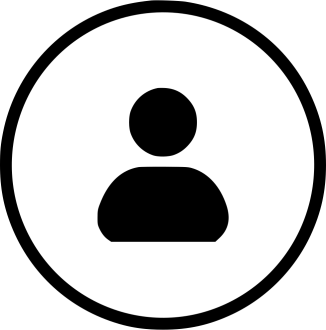 Сколько Вам полных лет:Номер телефона для связи:Email:Город проживания:Дополнительная информацияОбразование:Какая у вас специальность (профессия)?:Место работы и как долго работаете (если имеется):Краткая информация о вас (Чем увлекаетесь, какие таланты имеются и т. п.):Какое направление бизнеса Вас интересует и почему:Есть ли опыт в создании своего бизнеса?:Укажите какое количество времени вы готовы тратить:Расскажите о причинах создания своего бизнеса:Ваша главная мотивация создать своё дело:Почему вы хотите принять участие в проекте?:Готовы ли вы принять участие в съёмках на проекте?:Сможете ли вы снимать и высылать нам короткие видео о ходе событий (короткий видеоотчет) на фронтальную камеру телефона?:Сможете ли Вы общаться по видеосвязи?:Информация о Вас, которую вы хотели бы ещё указать:!!! Анкеты принимаются только от граждан РФ, достигших 18 лет.!!! Подавая данную анкету вы автоматически даёте своё согласие на использование видеоматериалов с Вашим участием.